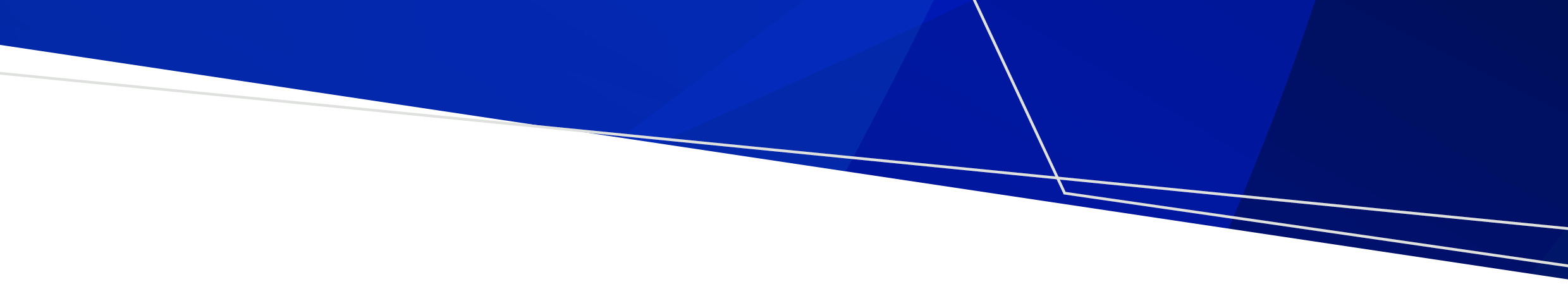 Telephone: 1300 767 469  	Email:  legionella@health.vic.gov.au 
The following statement notifies the department that a cooling tower system has been decommissioned or removed. A copy of the current registration may also be attached.  I wish to advise that the cooling tower system numbered CTS Site ID located at has been removed/decommissioned (cross out the word that does not apply) on The decommissioning of the cooling system has been affected by one of the following:	a.  All of the fans of the cooling tower system are removed from the cooling tower or towers; or	b. The water supply to the cooling tower system is disconnected and the water is drained from the system; or 	c. The system is changed so that (when it is in operation) the water of the cooling tower system does not recirculate in the system; or	d. The system is changed so that it is no longer a cooling tower system, within the meaning of Part7 of the Public Health & Wellbeing Act 2008And a sign has been placed on the cooling tower system indicating that the cooling tower system must not be re-activated without first contacting the Department of Health. I acknowledge that for the purposes of the Public Health & Wellbeing Act 2008, a cooling tower system is not decommissioned merely because: a. An electrical switch for the cooling tower is turned off; b. The water supply tap to the cooling tower system is closed; and/or c. The water is drained from the cooling tower system.Acknowledged by: Decommissioning or removal of a cooling tower system Cooling tower registrations, Department of Health, Victoria OFFICIALTo receive this document in another format, phone 1300 767 469 using the National Relay Service 13 36 77 if required, or email the Legionella Team <legonella@health.vic.gov.au >.Authorised and published by the Victorian Government, 1 Treasury Place, Melbourne.© State of Victoria, Australia, Department of Health, October 2021.ISBN/ISSN number (online/PDF/Word) or (print)Available at cooling tower forms and templates <https://www2.health.vic.gov.au/public-health/water/legionella-risk-management/water-forms-and-templates>